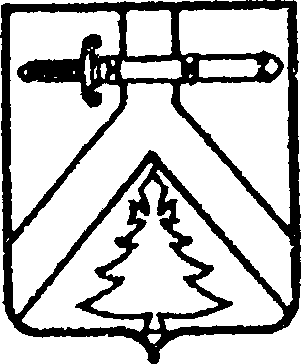 РОССИЙСКАЯ ФЕДЕРАЦИЯКОЧЕРГИНСКИЙ СЕЛЬСКИЙ СОВЕТ ДЕПУТАТОВКУРАГИНСКОГО РАЙОНА КРАСНОЯРСКОГО КРАЯРЕШЕНИЕ                               21.05.2020                                              с. Кочергино                                        № 43-142-рНа основании подпункта 2 пункта 1статьи 20 Устава муниципального образования Кочергинский сельсовет, пункта 1 статьи 2 Положения о бюджетном процессе в муниципальном образовании Кочергинский сельсовет, утверждённого решением сельского Совета депутатов от  13.04.2016 № 8-14-р, сельский Совет депутатов РЕШИЛ:Внести в решение Кочергинского сельского Совета депутатов от 27.12.2019 № 40-134-р (в редакции от 20.02.2020 № 41-132-р) следующие изменения:1. В пункте 1:в подпункте 1.1. цифры «5 552,9» заменить цифрами «5 814,8»;в подпункте 1.2. цифры «5 590,7» заменить цифрами «5 852,6».2. В пункте 3:в подпункте 3.1. :цифры «4 827,3» заменить цифрами «4 827,9»,цифры «4 844,4» заменить цифрами «4 845,0»;в подпункте 3.2. :цифры «4 827,3» заменить цифрами «4 827,9»,цифры «4 844,4» заменить цифрами «4 845,0».3. Пункт 10 настоящего решения изложить в новой редакции:«10. Повышение заработной платы депутатов, выборных должностных лиц местного самоуправления, осуществляющих свои полномочия на постоянной основе, лиц, замещающих иные муниципальные должности, и муниципальных служащих запланировано с 01 июня 2020 года на 20 процентов и с 01 октября 2020 года на 3 процента.  Заработная плата работников муниципальных учреждений и работников органов местного самоуправления, не являющимися лицами, замещающими муниципальные должности и муниципальных служащих с учетом региональных выплаты и выплат, обеспечивающих уровень заработной платы работников бюджетной сферы не ниже размера минимальной заработной платы.»4. Приложение 1,4,5,6,7,8,9,10,11 к решению изложить в новой редакции согласно приложениям 1,2,3,4,5,6,7,8,9 к настоящему решению.5. Настоящее решение вступает в силу  в день, следующий за днем его официального опубликования в газете «Кочергинский вестник».О внесении изменений и дополнений в решение Кочергинского сельского Совета депутатов «О бюджете муниципального образования Кочергинский  сельсовет на 2020 год и плановый период 2021-2022 годов»Председатель сельского Совета депутатов_____________ В.А.ГруберГлава сельсовета___________ Е.А.МосягинаПриложение № 1Приложение № 1Приложение № 1к решению Кочергинского сельского Совета депутатов от 21.05.2020 № 43-142-рк решению Кочергинского сельского Совета депутатов от 21.05.2020 № 43-142-рк решению Кочергинского сельского Совета депутатов от 21.05.2020 № 43-142-рПриложение № 1Приложение № 1Приложение № 1к решению Кочергинского сельского Совета депутатов к решению Кочергинского сельского Совета депутатов к решению Кочергинского сельского Совета депутатов  от 27.12.2019 № 40-130-р от 27.12.2019 № 40-130-р от 27.12.2019 № 40-130-рИсточникиИсточникиИсточникиИсточникиИсточникиИсточникиИсточникиИсточникиИсточникивнутреннего финансирования дефицита местного бюджета на 2020 год и плановый период 2021-2022годов внутреннего финансирования дефицита местного бюджета на 2020 год и плановый период 2021-2022годов внутреннего финансирования дефицита местного бюджета на 2020 год и плановый период 2021-2022годов внутреннего финансирования дефицита местного бюджета на 2020 год и плановый период 2021-2022годов внутреннего финансирования дефицита местного бюджета на 2020 год и плановый период 2021-2022годов внутреннего финансирования дефицита местного бюджета на 2020 год и плановый период 2021-2022годов внутреннего финансирования дефицита местного бюджета на 2020 год и плановый период 2021-2022годов внутреннего финансирования дефицита местного бюджета на 2020 год и плановый период 2021-2022годов внутреннего финансирования дефицита местного бюджета на 2020 год и плановый период 2021-2022годов (тыс.руб.)(тыс.руб.)№ строкиКодНаименование кода группы, подгруппы, статьи, вида источника финансирования дефицита бюджета, кода классификации операций сектора государственного управления, относящихся к источникам финансирования дефицитов бюджетов Российской Федерации Наименование кода группы, подгруппы, статьи, вида источника финансирования дефицита бюджета, кода классификации операций сектора государственного управления, относящихся к источникам финансирования дефицитов бюджетов Российской Федерации Наименование кода группы, подгруппы, статьи, вида источника финансирования дефицита бюджета, кода классификации операций сектора государственного управления, относящихся к источникам финансирования дефицитов бюджетов Российской Федерации Утверждено на 2020 год Утверждено на 2020 год Утверждено на 2021 год Утверждено на 2022 год Утверждено на 2022 год 1222334551820 01 00 00 00 00 0000 000Источники внутреннего финансирования дефицита бюджетаИсточники внутреннего финансирования дефицита бюджетаИсточники внутреннего финансирования дефицита бюджета37,837,80,00,00,02820 01 05 00 00 00 0000 000Изменение остатков средств на счетах по учету средств бюджетаИзменение остатков средств на счетах по учету средств бюджетаИзменение остатков средств на счетах по учету средств бюджета37,837,80,00,00,03820 01 05 00 00 00 0000 500Увеличение остатков средств бюджетовУвеличение остатков средств бюджетовУвеличение остатков средств бюджетов-5 814,8-5 814,8-4 827,9-4 845,0-4 845,04820 01 05 02 00 00 0000 500Увеличение прочих остатков средств бюджетовУвеличение прочих остатков средств бюджетовУвеличение прочих остатков средств бюджетов-5 814,8-5 814,8-4 827,9-4 845,0-4 845,05820 01 05 02 01 00 0000 510Увеличение прочих остатков денежных средств бюджетовУвеличение прочих остатков денежных средств бюджетовУвеличение прочих остатков денежных средств бюджетов-5 814,8-5 814,8-4 827,9-4 845,0-4 845,06820 01 05 02 01 10 0000 510Увеличение прочих остатков денежных средств бюджетов поселенийУвеличение прочих остатков денежных средств бюджетов поселенийУвеличение прочих остатков денежных средств бюджетов поселений-5 814,8-5 814,8-4 827,9-4 845,0-4 845,07820 01 05 00 00 00 0000 600Уменьшение остатков средств бюджетовУменьшение остатков средств бюджетовУменьшение остатков средств бюджетов5 852,65 852,64 827,94 845,04 845,08820 01 05 02 00 00 0000 600Уменьшение прочих остатков средств бюджетовУменьшение прочих остатков средств бюджетовУменьшение прочих остатков средств бюджетов5 852,65 852,64 827,94 845,04 845,09820 01 05 02 01 00 0000 610Уменьшение прочих остатков денежных средств бюджетовУменьшение прочих остатков денежных средств бюджетовУменьшение прочих остатков денежных средств бюджетов5 852,65 852,64 827,94 845,04 845,010820 01 05 02 01 10 0000 610Уменьшение прочих остатков денежных средств бюджетов поселенийУменьшение прочих остатков денежных средств бюджетов поселенийУменьшение прочих остатков денежных средств бюджетов поселений5 852,65 852,64 827,94 845,04 845,0Всего источников внутреннего финансирования Всего источников внутреннего финансирования Всего источников внутреннего финансирования Всего источников внутреннего финансирования Всего источников внутреннего финансирования 37,837,80,00,00,0Приложение № 2Приложение № 2Приложение № 2к решению Кочергинского сельского Совета депутатов от 21.05.2020 № 43-142-рк решению Кочергинского сельского Совета депутатов от 21.05.2020 № 43-142-рк решению Кочергинского сельского Совета депутатов от 21.05.2020 № 43-142-рПриложение № 4Приложение № 4Приложение № 4к решению Кочергинского сельского Совета депутатов от 27.12.2019 № 40-130-рк решению Кочергинского сельского Совета депутатов от 27.12.2019 № 40-130-рк решению Кочергинского сельского Совета депутатов от 27.12.2019 № 40-130-рДоходы краевого бюджета на 2019 год и плановый период 2020-2021 годовДоходы краевого бюджета на 2019 год и плановый период 2020-2021 годовДоходы краевого бюджета на 2019 год и плановый период 2020-2021 годовДоходы краевого бюджета на 2019 год и плановый период 2020-2021 годовДоходы краевого бюджета на 2019 год и плановый период 2020-2021 годовДоходы краевого бюджета на 2019 год и плановый период 2020-2021 годовДоходы краевого бюджета на 2019 год и плановый период 2020-2021 годовДоходы краевого бюджета на 2019 год и плановый период 2020-2021 годовДоходы краевого бюджета на 2019 год и плановый период 2020-2021 годовДоходы краевого бюджета на 2019 год и плановый период 2020-2021 годовДоходы краевого бюджета на 2019 год и плановый период 2020-2021 годовДоходы краевого бюджета на 2019 год и плановый период 2020-2021 годовДоходы краевого бюджета на 2019 год и плановый период 2020-2021 годовтыс.руб № строкиКод классификации доходов бюджетаКод классификации доходов бюджетаКод классификации доходов бюджетаКод классификации доходов бюджетаКод классификации доходов бюджетаКод классификации доходов бюджетаКод классификации доходов бюджетаКод классификации доходов бюджетаНаименование кода классификации доходов бюджетаДоходы 
местного 
бюджета 
2020 годаДоходы 
местного 
бюджета 
2021 годаДоходы 
местного 
бюджета 
2022 года№ строкикод главного администраторакод группыкод подгруппыкод статьикод подстатьикод элементакод группы подвидакод аналитической группы подвидаНаименование кода классификации доходов бюджетаДоходы 
местного 
бюджета 
2020 годаДоходы 
местного 
бюджета 
2021 годаДоходы 
местного 
бюджета 
2022 года№ строкикод главного администраторакод группыкод подгруппыкод статьикод подстатьикод элементакод группы подвидакод аналитической группы подвидаНаименование кода классификации доходов бюджетаДоходы 
местного 
бюджета 
2020 годаДоходы 
местного 
бюджета 
2021 годаДоходы 
местного 
бюджета 
2022 года123456789101112100010000000000000000НАЛОГОВЫЕ И НЕНАЛОГОВЫЕ ДОХОДЫ917,3925,4935,2200010100000000000000НАЛОГИ НА ПРИБЫЛЬ, ДОХОДЫ205,0209,0213,0300010102000010000110Налог на доходы физических лиц205,0209,0213,0418210102010010000110Налог на доходы физических лиц с доходов, источником которых является налоговый агент, за исключением доходов, в отношении которых исчисление и уплата налога осуществляются в соответствии со статьями 227, 227.1 и 228 Налогового кодекса Российской Федерации205,0209,0213,0500010300000000000000НАЛОГИ НА ТОВАРЫ (РАБОТЫ, УСЛУГИ), РЕАЛИЗУЕМЫЕ НА ТЕРРИТОРИИ РОССИЙСКОЙ ФЕДЕРАЦИИ87,390,494,2600010302000010000110Акцизы по подакцизным товарам (продукции), производимым на территории Российской Федерации87,390,494,2710010302231010000110Доходы от уплаты акцизов на дизельное топливо, подлежащие распределению между бюджетами субъектов Российской Федерации и местными бюджетами с учетом установленных дифференцированных нормативов отчислений в местные бюджеты(по нормативам, установленным Федеральным законом о федеральном бюджете в целях формирования дорожных фондов субъектов Российской Федерации)40,041,743,4810010302241010000110Доходы от уплаты акцизов на моторные масла для дизельных и (или) карбюраторных (инжекторных) двигателей, подлежащие распределению между бюджетами субъектов Российской Федерации и местными бюджетами с учетом установленных дифференцированных нормативов отчислений в местные бюджеты(по нормативам, установленным Федеральным законом о федеральном бюджете в целях формирования дорожных фондов субъектов Российской Федерации)0,20,20,2910010302251010000110Доходы от уплаты акцизов на автомобильный бензин, подлежащие распределению между бюджетами субъектов Российской Федерации и местными бюджетами с учетом установленных дифференцированных нормативов отчислений в местные бюджеты(по нормативам, установленным Федеральным законом о федеральном бюджете в целях формирования дорожных фондов субъектов Российской Федерации)52,354,356,11010010302261010000110Доходы от уплаты акцизов на прямогонный бензин, подлежащие распределению между бюджетами субъектов Российской Федерации и местными бюджетами с учетом установленных дифференцированных нормативов отчислений в местные бюджеты (по нормативам, установленным Федеральным законом о федеральном бюджете в целях формирования дорожных фондов субъектов Российской Федерации)-5,2-5,8-5,51100010600000000000000НАЛОГИ НА ИМУЩЕСТВО615,0621,0623,01200010601000000000110Налог на имущество физических лиц95,097,097,01318210601030100000110Налог на имущество физических лиц, взимаемый по ставкам, применяемым к объектам налогообложения, расположенным в границах сельских поселений95,097,097,01400010606000000000000Земельный налог520,0524,0526,01518210606030000000110Земельный налог с организаций373,0373,0373,01618210606033100000110Земельный налог с организаций, обладающих земельным участком, расположенным в границах сельских поселений373,0373,0373,01718210606040000000110Земельный налог с физических лиц147,0151,0153,01818210606043100000110Земельный налог с физических лиц, обладающих земельным участком, расположенным в границах сельских поселений147,0151,0153,01900010800000000000000ГОСУДАРСТВЕННАЯ ПОШЛИНА10,05,05,02082010804000010000000Государственная пошлина за совершение нотариальных действий (за исключением действий, совершаемых консульскими учреждениями Российской Федерации)10,05,05,02182010804020010000000Государственная пошлина за совершение нотариальных действий должностными лицами органов местного самоуправления, уполномоченными в соответствии с законодательными актами Российской Федерации на совершение нотариальных действий10,05,05,02282010804020010000110Государственная пошлина за совершение нотариальных действий должностными лицами органов местного самоуправления, уполномоченными в соответствии с законодательными актами Российской Федерации на совершение нотариальных действий10,05,05,02300020000000000000000БЕЗВОЗМЕЗДНЫЕ ПОСТУПЛЕНИЯ4 897,53 902,53 909,82400020200000000000000БЕЗВОЗМЕЗДНЫЕ ПОСТУПЛЕНИЯ ОТ ДРУГИХ БЮДЖЕТОВ БЮДЖЕТНОЙ СИСТЕМЫ РОССИЙСКОЙ ФЕДЕРАЦИИ4 897,53 902,53 909,82582020215001000000150Дотации на выравнивание бюджетной обеспеченности1 871,31 497,01 497,02682020215001100000150Дотации бюджетам сельских поселений на выравнивание бюджетной обеспеченности1 871,31 497,01 497,02782020220000000000150Субсидии бюджетам бюджетной системы Российской Федерации (межбюджетные субсидии)638,5707,6712,42882020229999000000150Прочие субсидии бюджетам сельских поселений638,5707,6712,42982020229999107412150Субсидии бюджетам сельских поселений на обеспечение первичных меи пожарной безопасности52,573,573,53082020229999107508150Субсидии бюджетам сельских поселений на капитальный ремонт и ремонт автомобильных дорог общего пользования местного значения за счет средств дорожного фонда Красноярского края117,0121,7126,582020229999107509150Субсидии бюджетам сельских поселений на капитальный ремонт и ремонт автомобильных дорог общего пользования местного значения за счет средств дорожного фонда Красноярского края469,0512,4512,482020230000000000150Субвенции бюджетам бюджетной системы Российской Федерации108,3109,2111,782020230024100000150Субвенции бюджетам сельских поселений на выполнение передаваемых полномочий субъектов Российской Федерации3,94,24,282020230024107514150Субвенции бюджетам сельских поселений на выполнение государственных полномочий по созданию и обеспению деятельности административных комиссий в рамках непрограммных расходов органов судебной власти3,94,24,23482020235118000000150Субвенции бюджетам на осуществление первичного воинского учета на территориях, где отсутствуют военные комиссариаты104,4105,0107,53582020235118100000150Субвенции бюджетам сельских поселений на осуществление первичного воинского учета на территориях, где отсутствуют военные комиссариаты104,4105,0107,53682020240000000000150Иные межбюджетные трансферты2 279,41 588,71 588,73782020249999000000150Прочие межбюджетные трансферты, передаваемые бюджетам2 279,41 588,71 588,73882020249999100000150Прочие межбюджетные трансферты, передаваемые бюджетам сельских поселений2 279,41 588,71 588,7ВСЕГОВСЕГОВСЕГОВСЕГОВСЕГОВСЕГОВСЕГОВСЕГОВСЕГОВСЕГО5 814,84 827,94 845,0Приложение № 3Приложение № 3Приложение № 3Приложение № 3Приложение № 3Приложение № 3Приложение № 3Приложение № 3Приложение № 3к решению Кочергинского сельского Совета депутатов от 21.05.2020 № 43-142-рк решению Кочергинского сельского Совета депутатов от 21.05.2020 № 43-142-рк решению Кочергинского сельского Совета депутатов от 21.05.2020 № 43-142-рк решению Кочергинского сельского Совета депутатов от 21.05.2020 № 43-142-рк решению Кочергинского сельского Совета депутатов от 21.05.2020 № 43-142-рк решению Кочергинского сельского Совета депутатов от 21.05.2020 № 43-142-рк решению Кочергинского сельского Совета депутатов от 21.05.2020 № 43-142-рк решению Кочергинского сельского Совета депутатов от 21.05.2020 № 43-142-рк решению Кочергинского сельского Совета депутатов от 21.05.2020 № 43-142-рПриложение № 5Приложение № 5Приложение № 5Приложение № 5Приложение № 5Приложение № 5Приложение № 5Приложение № 5Приложение № 5к решению Кочергинского сельского Совета депутатов от 27.12.2019 № 40-130-рк решению Кочергинского сельского Совета депутатов от 27.12.2019 № 40-130-рк решению Кочергинского сельского Совета депутатов от 27.12.2019 № 40-130-рк решению Кочергинского сельского Совета депутатов от 27.12.2019 № 40-130-рк решению Кочергинского сельского Совета депутатов от 27.12.2019 № 40-130-рк решению Кочергинского сельского Совета депутатов от 27.12.2019 № 40-130-рк решению Кочергинского сельского Совета депутатов от 27.12.2019 № 40-130-рк решению Кочергинского сельского Совета депутатов от 27.12.2019 № 40-130-рк решению Кочергинского сельского Совета депутатов от 27.12.2019 № 40-130-р Распределение бюджетных ассигнований по разделам и подразделам бюджетной  Распределение бюджетных ассигнований по разделам и подразделам бюджетной  Распределение бюджетных ассигнований по разделам и подразделам бюджетной  Распределение бюджетных ассигнований по разделам и подразделам бюджетной  Распределение бюджетных ассигнований по разделам и подразделам бюджетной  Распределение бюджетных ассигнований по разделам и подразделам бюджетной  Распределение бюджетных ассигнований по разделам и подразделам бюджетной  Распределение бюджетных ассигнований по разделам и подразделам бюджетной  Распределение бюджетных ассигнований по разделам и подразделам бюджетной  Распределение бюджетных ассигнований по разделам и подразделам бюджетной  Распределение бюджетных ассигнований по разделам и подразделам бюджетной       классификации расходов бюджетов Российской Федерации на 2020 год      классификации расходов бюджетов Российской Федерации на 2020 год      классификации расходов бюджетов Российской Федерации на 2020 год      классификации расходов бюджетов Российской Федерации на 2020 год      классификации расходов бюджетов Российской Федерации на 2020 год      классификации расходов бюджетов Российской Федерации на 2020 год      классификации расходов бюджетов Российской Федерации на 2020 год      классификации расходов бюджетов Российской Федерации на 2020 год      классификации расходов бюджетов Российской Федерации на 2020 год      классификации расходов бюджетов Российской Федерации на 2020 год      классификации расходов бюджетов Российской Федерации на 2020 годи плановый период 2021-2022 годови плановый период 2021-2022 годови плановый период 2021-2022 годови плановый период 2021-2022 годови плановый период 2021-2022 годови плановый период 2021-2022 годови плановый период 2021-2022 годови плановый период 2021-2022 годови плановый период 2021-2022 годови плановый период 2021-2022 годовтыс.рубтыс.руб№ стрНаименование показателя бюджетной классификацииРаздел-подразделРаздел-подразделСумма на 2020 годСумма на 2020 годСумма на 2020 годСумма на 2021 годСумма на 2021 годСумма на 2022 годСумма на 2022 год12233344551ОБЩЕГОСУДАРСТВЕННЫЕ ВОПРОСЫ010001003 161,23 161,23 161,22 943,22 943,22 943,12 943,12Функционирование высшего должностного лица субъекта Российской Федерации и муниципального образования01020102849,3849,3849,3766,3766,3766,3766,33Функционирование Правительства Российской Федерации, высших исполнительных органов государственной власти субъектов Российской Федерации, местных администраций010401042 304,02 304,02 304,02 166,72 166,72 166,72 166,74Резервные фонды011101113,003,003,005,005,005,005,005Другие общегосударственные вопросы011301134,904,904,905,205,205,205,206НАЦИОНАЛЬНАЯ ОБОРОНА02000200104,4104,4104,4105,0105,0107,5107,57Мобилизационная и вневойсковая подготовка02030203104,4104,4104,4105,0105,0107,5107,58НАЦИОНАЛЬНАЯ БЕЗОПАСНОСТЬ И ПРАВООХРАНИТЕЛЬНАЯ ДЕЯТЕЛЬНОСТЬ0300030056,256,256,278,278,278,278,29Обеспечение пожарной безопасности0310031055,255,255,277,277,277,277,210Другие вопросы в области национальной безопасности и правоохранительной деятельности031403141,01,01,01,01,01,01,011НАЦИОНАЛЬНАЯ ЭКОНОМИКА04000400695,5695,5695,5732,6732,6741,3741,312Дорожное хозяйство (дорожные фонды)04090409695,5695,5695,5732,6732,6741,3741,313ЖИЛИЩНО-КОММУНАЛЬНОЕ ХОЗЯЙСТВО05000500344,6344,6344,6373,3373,3376,9376,914Благоустройство05030503344,6344,6344,6373,3373,3376,9376,915КУЛЬТУРА, КИНЕМАТОГРАФИЯ080008001 468,81 468,81 468,8544,7544,7547,0547,016Культура080108011 468,81 468,81 468,8544,7544,7547,0547,017ЗДРАВООХРАНЕНИЕ090009007,07,07,07,07,07,07,018Другие вопросы в области здравоохранения090909097,07,07,07,07,07,07,019СОЦИАЛЬНАЯ ПОЛИТИКА1000100012,012,012,024,024,024,024,020Пенсионное обеспечение1001100112,012,012,024,024,024,024,021ФИЗИЧЕСКАЯ КУЛЬТУРА И СПОРТ110011003,03,03,020,020,020,020,022Другие вопросы в области физической культуры и спорта110511053,03,03,020,020,020,020,023Условно утверждённые расходы100,3100,3201,0201,0ВСЕГО5 852,65 852,65 852,64 827,94 827,94 845,04 845,0Приложение № 4Приложение № 4Приложение № 4Приложение № 4Приложение № 4к решению Кочергинского сельского Совета депутатов от 21.05.2020 № 43-142-рк решению Кочергинского сельского Совета депутатов от 21.05.2020 № 43-142-рк решению Кочергинского сельского Совета депутатов от 21.05.2020 № 43-142-рк решению Кочергинского сельского Совета депутатов от 21.05.2020 № 43-142-рк решению Кочергинского сельского Совета депутатов от 21.05.2020 № 43-142-рПриложение № 6Приложение № 6Приложение № 6Приложение № 6Приложение № 6к решению Кочергинского сельского Совета депутатов от 27.12.2019 № 40-130-рк решению Кочергинского сельского Совета депутатов от 27.12.2019 № 40-130-рк решению Кочергинского сельского Совета депутатов от 27.12.2019 № 40-130-рк решению Кочергинского сельского Совета депутатов от 27.12.2019 № 40-130-рк решению Кочергинского сельского Совета депутатов от 27.12.2019 № 40-130-рВедомственная структура расходов местного бюджета на 2020годВедомственная структура расходов местного бюджета на 2020годВедомственная структура расходов местного бюджета на 2020годВедомственная структура расходов местного бюджета на 2020годВедомственная структура расходов местного бюджета на 2020годВедомственная структура расходов местного бюджета на 2020годтыс.руб№ п/пНаименование главных распорядителей и наименование показателей бюджетной классификацииКод ведомства Раздел-подразделЦелевая статья Вид расходов Сумма на 2020 год№ п/п1234561Администрация Кочергинского сельсовета8205 852,62Общегосударственные вопросы82001003 161,23Функционирование высшего должностного лица субъекта Российской Федерации и муниципального образования8200102849,34Непрограммные направления деятельности82001029000000000849,35Руководство и управление в сфере установленных функций82001029010000000849,36Субсидия на частичное финансирование (возмещение) расходов на повышение с 1 июня 2020 года размеров оплаты труда отдельным категориям работников бюджетной сферы8200102901001036088,77Расходы на выплаты персоналу в целях обеспечения выполнения функций государственными (муниципальными) органами, казенными учреждениями, органами управления государственными внебюджетными фондами8200102901001036010088,78Расходы на выплаты персоналу государственных (муниципальных) органов8200102901001036012088,79Функционирование высшего должностного лица субъекта Российской Федерации и муниципального образования (глава МО)82001029010080250760,610Расходы на выплаты персоналу в целях обеспечения выполнения функций государственными (муниципальными) органами, казенными учреждениями, органами управления государственными внебюджетными фондами82001029010080250100760,611Расходы на выплаты персоналу государственных (муниципальных) органов82001029010080250120760,612Функционирование Правительства Российской Федерации, высших исполнительных органов государственной власти субъектов Российской Федерации, местных администраций82001042 304,013Непрограммные направления деятельности820010490000000002 304,014Руководство и управление в сфере установленных функций820010490100000002 304,015Субсидия на частичное финансирование (возмещение) расходов на повышение с 1 июня 2020 года размеров оплаты труда отдельным категориям работников бюджетной сферы82001049010010360172,916Расходы на выплаты персоналу в целях обеспечения выполнения функций государственными (муниципальными) органами, казенными учреждениями, органами управления государственными внебюджетными фондами82001049010010360100172,917Расходы на выплаты персоналу государственных (муниципальных) органов82001049010010360120172,918Региональные выплаты и выплаты,обепечивающие уровень заработной платы работников бюджетной сферы не ниже размера минимальной заработной платы8200104901001049031,919Расходы на выплаты персоналу в целях обеспечения выполнения функций государственными (муниципальными) органами, казенными учреждениями, органами управления государственными внебюджетными фондами8200104901001049010031,920Расходы на выплаты персоналу государственных (муниципальных) органов8200104901001049012031,921Руководство и управление в сфере установленных функций820010490100802101 699,822Расходы на выплаты персоналу в целях обеспечения выполнения функций государственными (муниципальными) органами, казенными учреждениями, органами управления государственными внебюджетными фондами820010490100802101001 337,423Расходы на выплаты персоналу государственных (муниципальных) органов820010490100802101201 337,424Закупка товаров, работ и услуг для обеспечения государственных (муниципальных) нужд82001049010080210200360,425Иные закупки товаров, работ и услуг для обеспечения государственных (муниципальных) нужд82001049010080210240360,426Иные бюджетные ассигнования820010490100802108002,027Исполнение судебных актов820010490100802108301,028Уплата налогов, сборов и иных платежей820010490100802108501,029Заработная плата работников органов местного самоуправления, преведенных на новые системы оплаты труда82001049010080240399,530Расходы на выплаты персоналу в целях обеспечения выполнения функций государственными (муниципальными) органами, казенными учреждениями, органами управления государственными внебюджетными фондами82001049010080240100399,531Расходы на выплаты персоналу государственных (муниципальных) органов82001049010080240120399,532Резервные фонды01113,033Непрограммные направления деятельности820011190000000003,034Руководство и управление в сфере установленных функций820011190100000003,035Резервные фонды820011190100801103,036Иные бюджетные ассигнования820011190100801108003,037Резервные средства820011190100801108703,038Другие общегосударственные вопросы82001134,939Непрограммные направления деятельности820011390000000003,940Руководство и управление в сфере установленных функций820011390100000003,941Другие общегосударственные вопросы (административные комиссии)820011390100751403,942Закупка товаров, работ и услуг для обеспечения государственных (муниципальных) нужд820011390100751402003,943Иные закупки товаров, работ и услуг для обеспечения государственных (муниципальных) нужд820011390100751402403,944Муниципальная программа "Развитие муниципального образования Кочергинский сельсовет на 2014-2022 годы".820011301000000001,045Подпрограмма 1 "Благоустройство населенных пунктов муниципального образования Кочергинский сельсовет "820011301100000001,046Другие общегосударственные вопросы (Энергосбережение)820011301100850201,047Закупка товаров, работ и услуг для обеспечения государственных (муниципальных) нужд820011301100850202001,048Иные закупки товаров, работ и услуг для обеспечения государственных (муниципальных) нужд820011301100850202401,049Национальная оборона8200200104,450Мобилизационная  и вневойсковая подготовка8200203104,451Непрограммные направления деятельности82002039000000000104,452Национальная оборона в рамках непрограммных расходов82002039020000000104,453Осуществление первичного воинского учета на территориях, где отсутствуют военные комиссариаты82002039020051180104,454Расходы на выплаты персоналу в целях обеспечения выполнения функций государственными (муниципальными) органами, казенными учреждениями, органами управления государственными внебюджетными фондами8200203902005118010091,055Расходы на выплаты персоналу государственных (муниципальных) органов8200203902005118012091,056Закупка товаров, работ и услуг для обеспечения государственных (муниципальных) нужд8200203902005118020013,457Иные закупки товаров, работ и услуг для обеспечения государственных (муниципальных) нужд8200203902005118024013,458Национальная безопасность и правоохранительная деятельность820030056,259Обеспечение пожарной безопасности820031055,260Муниципальная программа "Развитие муниципального образования Кочергинский сельсовет на 2014-2022 годы".8200310010000000055,261Подпрограмма 2 "Обеспечение безопасности жизнедеятельности населения муниципального образования Кочергинский сельсовет"8200310012000000055,262Субсидия на обеспечение первичных мер пожарной безопасности820031001200S412052,563Закупка товаров, работ и услуг для обеспечения государственных (муниципальных) нужд820031001200S412020052,564Иные закупки товаров, работ и услуг для обеспечения государственных (муниципальных) нужд820031001200S412024052,565Софинансирование к субсидии на обеспечение первичных мер пожарной безопасности820031001200S41202,666Закупка товаров, работ и услуг для обеспечения государственных (муниципальных) нужд820031001200S41202002,667Иные закупки товаров, работ и услуг для обеспечения государственных (муниципальных) нужд820031001200S41202402,668Другие вопросы в области национальной безопасности и правоохранительной деятельности82003141,069Муниципальная программа "Развитие муниципального образования Кочергинский сельсовет на 2014-2022 годы".820031001000000001,070Подпрограмма 2 "Обеспечение безопасности жизнедеятельности населения муниципального образования Кочергинский сельсовет"820031001200000001,071Организация проведения пропаганды в местах проведения досуга несовершеннолетних и молодежи с целью разъяснения сущности экстремизма, его истоков и последствий820031401200820500,572Закупка товаров, работ и услуг для обеспечения государственных (муниципальных) нужд820031401200820502000,573Иные закупки товаров, работ и услуг для обеспечения государственных (муниципальных) нужд820031401200820502400,574Формирование антикоррупционного общественного сознания к противодействию коррупции820031401200820600,375Закупка товаров, работ и услуг для обеспечения государственных (муниципальных) нужд820031401200820602000,376Иные закупки товаров, работ и услуг для обеспечения государственных (муниципальных) нужд820031401200820602400,377Укрепление межнационального и межконфессионального согласия820031401200820700,378Закупка товаров, работ и услуг для обеспечения государственных (муниципальных) нужд820031401200820702000,379Иные закупки товаров, работ и услуг для обеспечения государственных (муниципальных) нужд820031401200820702400,380Национальная экономика8200400695,581Дорожное хозяйство (дорожные фонды)8200409695,582Муниципальная программа "Развитие муниципального образования Кочергинский сельсовет на 2014-2022 годы".82004090100000000695,583Подпрограмма 1 "Благоустройство населенных пунктов муниципального образования Кочергинский сельсовет "82004090110000000695,584Содержание автомобильных дорог общего пользования местного значения за счет акцизов82004090110081020101,985Закупка товаров, работ и услуг для обеспечения государственных (муниципальных) нужд82004090110081020200101,986Иные закупки товаров, работ и услуг для обеспечения государственных (муниципальных) нужд82004090110081020240101,987Формирование законопослушного поведения участников дорожного движения820040901100820800,588Закупка товаров, работ и услуг для обеспечения государственных (муниципальных) нужд820040901100820802000,589Иные закупки товаров, работ и услуг для обеспечения государственных (муниципальных) нужд820040901100820802400,590Субсидия на содержание автомобильных дорог общего пользования местного значения за счет средств дорожного фонда Красноярского края820040901100S5080117,091Закупка товаров, работ и услуг для обеспечения государственных (муниципальных) нужд820040901100S5080200117,092Иные закупки товаров, работ и услуг для обеспечения государственных (муниципальных) нужд820040901100S5080240117,093Софинансирование на содержание автомобильных дорог общего пользования местного значения за счет средств местного бюджета820040901100S50801,494Закупка товаров, работ и услуг для обеспечения государственных (муниципальных) нужд820040901100S50802001,495Иные закупки товаров, работ и услуг для обеспечения государственных (муниципальных) нужд820040901100S50802401,496Субсидия на капитальный ремонт и ремонт автомобильных дорог общего пользования местного значения  за счет средств дорожного фонда Красноярского края820040901100S5090469,097Закупка товаров, работ и услуг для обеспечения государственных (муниципальных) нужд820040901100S5090200469,098Иные закупки товаров, работ и услуг для обеспечения государственных (муниципальных) нужд820040901100S5090240469,099Софинансирование на капитальный ремонт и ремонт автомобильных дорог общего пользования местного значения за счет средств местного бюджета820040901100S50905,6100Закупка товаров, работ и услуг для обеспечения государственных (муниципальных) нужд820040901100S50902005,6101Иные закупки товаров, работ и услуг для обеспечения государственных (муниципальных) нужд820040901100S50902405,6102Жилищно-коммунальное хозяйство8200500344,6103Благоустройство8200503344,6104Муниципальная программа "Развитие муниципального образования Кочергинский сельсовет на 2014-2022 годы".82005030100000000344,6105Подпрограмма 1 "Благоустройство населенных пунктов муниципального образования Кочергинский сельсовет "82005030110000000344,6106Уличное освещение82005030110081030259,2107Закупка товаров, работ и услуг для обеспечения государственных (муниципальных) нужд82005030110081030200259,2108Иные закупки товаров, работ и услуг для обеспечения государственных (муниципальных) нужд82005030110081030240259,2109Содержание уличного освещения8200503011008113015,0110Закупка товаров, работ и услуг для обеспечения государственных (муниципальных) нужд8200503011008113020015,0111Иные закупки товаров, работ и услуг для обеспечения государственных (муниципальных) нужд8200503011008113024015,0112Прочие расходы по благоустройству8200503011008116029,2113Закупка товаров, работ и услуг для обеспечения государственных (муниципальных) нужд8200503011008116020029,2114Иные закупки товаров, работ и услуг для обеспечения государственных (муниципальных) нужд8200503011008116024029,2115Софинансирование на осуществление расходов, направленных на реализацию мероприятий по поддержке местных инициатив территорий городских и  сельских поселений820050301100S641041,2116Закупка товаров, работ и услуг для обеспечения государственных (муниципальных) нужд820050301100S641020041,2117Иные закупки товаров, работ и услуг для обеспечения государственных (муниципальных) нужд820050301100S641024041,2118Культура, кинематография 82008001 468,8119Культура82008011 468,8120Культура и кинематография в рамках непрограммных расходов820080190800000001 468,8121Передача полномочий на финансовое обеспечению деятельности (оказание услуг) подведомственных учреждений820080190800806201 468,8122Межбюджетные трансферты820080190800806205001 468,8123Иные межбюджетные трансферты820080190800806205401 468,8124Здравохранение82009007,0125Другие вопросы в области здравоохранения82009097,0126Муниципальная программа "Развитие муниципального образования Кочергинский сельсовет на 2014-2022 годы".820090901000000007,0127Подпрограмма 1 "Благоустройство населенных пунктов муниципального образования Кочергинский сельсовет "820090901100000007,0128Организация и проведение акарицидных обработок мест массового отдыха населения820090901100855507,0129Закупка товаров, работ и услуг для обеспечения государственных (муниципальных) нужд820090901100855502007,0130Иные закупки товаров, работ и услуг для обеспечения государственных (муниципальных) нужд820090901100855502407,0131Социальная политика820100012,0132Пенсионное обеспечение820100112,0133Непрограммные направления деятельности8201001900000000012,0134Социальная политика8201001903000000012,0135Выплата пенсии за выслугу лет лицам, замещавшим муниципальные должности на постоянной основе8201001903008110012,0136Социальное обеспечение и иные выплаты населению8201001903008110030012,0137Иные пенсии, социальные доплаты к пенсиям8201001903008110031212,0138Физическая культура и спорт82011003,0139Другие вопросы в области физической культуры и спорта82011053,0140Муниципальная программа «Развитие социальной инфраструктуры: культуры, физической культуры и спорта на территории муниципального образования Кочергинский сельсовет» на 2014 - 2022 годы"820110502000000003,0141Подпрограмма 2 «Развитие физической культуры и спорта на территории муниципального образования Кочергинский сельсовет» на 2014-2022 годы"820110502200000003,0142Мероприятия в области физической культуры поселения820110502200808103,0143Закупка товаров, работ и услуг для обеспечения государственных (муниципальных) нужд820110502200808102003,0144Иные закупки товаров, работ и услуг для обеспечения государственных (муниципальных) нужд820110502200808102403,0Приложение № 5Приложение № 5Приложение № 5Приложение № 5Приложение № 5к решению Кочергинского сельского Совета депутатов от 21.05.2020 № 43-142-рк решению Кочергинского сельского Совета депутатов от 21.05.2020 № 43-142-рк решению Кочергинского сельского Совета депутатов от 21.05.2020 № 43-142-рк решению Кочергинского сельского Совета депутатов от 21.05.2020 № 43-142-рк решению Кочергинского сельского Совета депутатов от 21.05.2020 № 43-142-рПриложение № 7Приложение № 7Приложение № 7Приложение № 7Приложение № 7к решению Кочергинского Совета депутатов от 27.12.2019 № 40-130-рк решению Кочергинского Совета депутатов от 27.12.2019 № 40-130-рк решению Кочергинского Совета депутатов от 27.12.2019 № 40-130-рк решению Кочергинского Совета депутатов от 27.12.2019 № 40-130-рк решению Кочергинского Совета депутатов от 27.12.2019 № 40-130-рВедомственная структура расходов местного бюджета Ведомственная структура расходов местного бюджета Ведомственная структура расходов местного бюджета Ведомственная структура расходов местного бюджета Ведомственная структура расходов местного бюджета Ведомственная структура расходов местного бюджета Ведомственная структура расходов местного бюджета на плановый период 2021-2022 годовна плановый период 2021-2022 годовна плановый период 2021-2022 годовна плановый период 2021-2022 годовна плановый период 2021-2022 годовна плановый период 2021-2022 годовтыс.руб№ п/пНаименование главных распорядителей и наименование показателей бюджетной классификацииКод ведомства Раздел-подразделЦелевая статья Вид расходов Сумма на 2021 годСумма на 2022 год12345671Администрация Кочергинского сельсовета8204 827,94 845,02Общегосударственные вопросы82001002 943,22 943,13Функционирование высшего должностного лица субъекта Российской Федерации и муниципального образования8200102766,3766,34Функционирование высшего должностного лица муниципального образования82001029010080250766,3766,35Расходы на выплаты персоналу в целях обеспечения функций государственными (муниципальными) органами, казенными учреждениями, органами управления государственными внебюджетными фондами82001029010080250100766,3766,36Расходы на выплаты персоналу государственных (муниципальных) органов82001029010080250120766,3766,37Функционирование Правительства Российской Федерации, высших исполнительных органов государственной власти субъектов Российской Федерации, местных администраций 82001042 166,72 166,78Руководство и управление в сфере установленных функций органов государственной власти субъектов Российской Федерации  и органов местного самоуправления820010490100802101 743,81 743,79Расходы на выплаты персоналу в целях обеспечения функций государственными (муниципальными) органами, казенными учреждениями, органами управления государственными внебюджетными фондами820010490100802101001 344,81 344,810Расходы на выплаты персоналу государственных (муниципальных) органов820010490100802101201 344,81 344,812Закупка товаров, работ и услуг для государственных (муниципальных) нужд82001049010080210200395,5395,413Иные закупки товаров, работ и услуг для обеспечения государственных (муниципальных) нужд82001049010080210240395,5395,414Иные бюджетные ассигнования820010490100802108003,53,515Исполнение судебных актов820010490100802108301,01,016Уплата иных платежей820010490100802108532,52,517Заработная  плата работников органа местного самоуправления, избирательной комиссии муниципального образования, переведенных на новые системы оплаты труда82001049010080240423,0423,018Расходы на выплаты персоналу в целях обеспечения функций государственными (муниципальными) органами, казенными учреждениями, органами управления государственными внебюджетными фондами82001049010080240100423,0423,019Расходы на выплаты персоналу государственных (муниципальных) органов82001049010080240120423,0423,020Резервные фонды 82001115,05,021Резервные фонды органов местного самоуправления820011190100801105,05,022Иные бюджетные ассигнования820011190100801108005,05,023Резервные средства820011190100801108705,05,024Другие общегосударственные вопросы82001135,25,225Расходы на выполнение государственныхполномочий по созданию и обеспечению деятельности административных комиссий в рамках непрограммыхрасходов820011390100751404,24,226Закупка товаров, работ и услуг для государственных (муниципальных) нужд820011390100751402004,24,227Иные закупки товаров, работ и услуг для обеспечения государственных (муниципальных) нужд820011390100751402404,24,228Муниципальная программа "Развитие муниципального образования Кочергинский сельсовет на 2014-2022 годы".820011301000000001,01,029Подпрограмма 1 "Благоустройство населенных пунктов муниципального образования Кочергинский сельсовет "820011301100000001,01,030Другие общегосударственные вопросы (Энергосбережение)820011301100850201,01,031Закупка товаров, работ и услуг для обеспечения государственных (муниципальных) нужд820011301100850202001,01,032Иные закупки товаров, работ и услуг для обеспечения государственных (муниципальных) нужд820011301100850202401,01,033Национальная оборона8200200105,0107,534Мобилизационная и вневойсковая подготовка8200203105,0107,535Осуществление первичного воинского учета на территориях, где отсутствуют военные комиссариаты в рамках непрограммных расходов8200203105,0107,536Расходы на выплаты персоналу в целях обеспечения функций государственными (муниципальными) органами, казенными учреждениями, органами управления государственными внебюджетными фондами8200203902005118010091,091,037Расходы на выплаты персонала государственных (муниципальных) органов8200203902005118012091,091,038Закупка товаров, работ и услуг для государственных (муниципальных) нужд8200203902005118020014,016,539Иные закупки товаров, работ и услуг для обеспечения государственных (муниципальных) нужд8200203902005118024014,016,540Национальная безопасность и правоохранительная деятельность820030078,278,241Обеспечение пожарной безопасности820031077,277,242Муниципальная программа "Развитие муниципального образования Кочергинский сельсовет на 2014-2022 годы".8200310010000000077,277,243Подпрограмма 2 "Обеспечение безопасности жизнедеятельности населения муниципального образования Кочергинский сельсовет"8200310012000000077,277,244Субсидия на обеспечение первичных мер пожарной безопасности820031001200S412073,573,545Закупка товаров, работ и услуг для обеспечения государственных (муниципальных) нужд820031001200S412020073,573,546Иные закупки товаров, работ и услуг для обеспечения государственных (муниципальных) нужд820031001200S412024073,573,547Софинансирование к субсидии на обеспечение первичных мер пожарной безопасности820031001200S41203,73,748Закупка товаров, работ и услуг для обеспечения государственных (муниципальных) нужд820031001200S41202003,73,749Иные закупки товаров, работ и услуг для обеспечения государственных (муниципальных) нужд820031001200S41202403,73,750Другие вопросы в области национальной безопасности и правоохранительной деятельности82003141,01,051Формирование антитеррорного общественного сознания к противодействию террораФормирование антитеррорного общественного сознания к противодействию террора820031403400820500,50,552Закупка товаров, работ и услуг для государственных (муниципальных) нужд820031403400820502000,50,553Иные закупки товаров, работ и услуг для обеспечения государственных (муниципальных) нужд820031403400820502400,50,554Формирование антикоррупционного общественного сознания к противодействию коррупции820031403400820600,30,355Закупка товаров, работ и услуг для государственных (муниципальных) нужд820031403400820602000,30,356Иные закупки товаров, работ и услуг для обеспечения государственных (муниципальных) нужд820031403400820602400,30,357Формирование межнационального и межконфессионального согласия и профилактика межнациональных (межэтнических) конфликтов820031403400820700,30,358Закупка товаров, работ и услуг для обеспечения государственных (муниципальных) нужд820031403400820702000,30,359Иные закупки товаров, работ и услуг для обеспечения государственных (муниципальных) нужд820031403400820702400,30,360Национальная экономика8200400732,6741,361Дорожное хозяйство (дорожные фонды)8200409732,6741,362Муниципальная программа "Развитие муниципального образования Кочергинский сельсовет на 2014-2022 годы".82004090100000000732,6741,363Подпрограмма 1 "Благоустройство населенных пунктов муниципального образования Кочергинский сельсовет "82004090110000000732,6741,364Содержание автомобильных дорог общего пользования местного значения за счет акцизов8200409011008102090,494,265Закупка товаров, работ и услуг для обеспечения государственных (муниципальных) нужд8200409011008102020090,494,266Иные закупки товаров, работ и услуг для обеспечения государственных (муниципальных) нужд8200409011008102024090,494,267Формирование законопослушного поведения участников дорожного движения820040901100820800,50,568Закупка товаров, работ и услуг для обеспечения государственных (муниципальных) нужд820040901100820802000,50,569Иные закупки товаров, работ и услуг для обеспечения государственных (муниципальных) нужд820040901100820802400,50,570Субсидия на содержание автомобильных дорог общего пользования местного значения за счет средств дорожного фонда Красноярского края820040901100S5080121,7126,571Закупка товаров, работ и услуг для обеспечения государственных (муниципальных) нужд820040901100S5080200121,7126,572Иные закупки товаров, работ и услуг для обеспечения государственных (муниципальных) нужд820040901100S5080240121,7126,573Софинансирование на содержание автомобильных дорог общего пользования местного значения за счет средств местного бюджета820040901100S50801,51,574Закупка товаров, работ и услуг для обеспечения государственных (муниципальных) нужд820040901100S50802001,51,575Иные закупки товаров, работ и услуг для обеспечения государственных (муниципальных) нужд820040901100S50802401,51,576Субсидия на капитальный ремонт и ремонт автомобильных дорог общего пользования местного значения  за счет средств дорожного фонда Красноярского края820040901100S5090512,4512,477Закупка товаров, работ и услуг для обеспечения государственных (муниципальных) нужд820040901100S5090200512,4512,478Иные закупки товаров, работ и услуг для обеспечения государственных (муниципальных) нужд820040901100S5090240512,4512,479Софинансирование на капитальный ремонт и ремонт автомобильных дорог общего пользования местного значения за счет средств местного бюджета820040901100S50906,26,280Закупка товаров, работ и услуг для обеспечения государственных (муниципальных) нужд820040901100S50902006,26,281Иные закупки товаров, работ и услуг для обеспечения государственных (муниципальных) нужд820040901100S50902406,26,282Жилищно-коммунальное хозяйство8200500373,3376,983Благоустройство8200503373,3376,984Уличное освещение82005030110081030296,8296,885Закупка товаров, работ и услуг для государственных (муниципальных) нужд82005030110081030200296,8296,886Иные закупки товаров, работ и услуг для обеспечения государственных (муниципальных) нужд82005030110081030240296,8296,887Содержание уличного освещения8200503011008113030,030,088Закупка товаров, работ и услуг для обеспечения государственных (муниципальных) нужд8200503011008113020030,030,089Иные закупки товаров, работ и услуг для обеспечения государственных (муниципальных) нужд8200503011008113024030,030,090Прочие расходы по благоустройству8200503011008116046,550,191Закупка товаров, работ и услуг для обеспечения государственных (муниципальных) нужд8200503011008116020046,550,192Иные закупки товаров, работ и услуг для обеспечения государственных (муниципальных) нужд8200503011008116024046,550,193Культура, кинематография 8200800544,7547,094Культура8200801544,7547,095Межбюджетные трансферты82008019080080620500544,7547,096Иные межбюджетные трансферты82008019080080620540544,7547,097Здравохранение82009097,07,098Другие вопросы в области здравоохранения820090901180055507,07,099Закупка товаров, работ и услуг для обеспечения государственных (муниципальных) нужд820090901180055502007,07,0100Иные закупки товаров, работ и услуг для обеспечения государственных (муниципальных) нужд820090901100855502407,07,0101Социальная политика820100024,024,0102Пенсионное обеспечение8201001903008110024,024,0103Социальное обеспечение и иные выплаты населению8201001903008110030024,024,0104Иные пенсии, социальные доплаты к пенсиям8201001903008110031224,024,0105Физическая культура и спорт820110020,020,0106Другие вопросы в области физической культуры и спорта8201105022008081020,020,0107Закупка товаров, работ и услуг для обеспечения государственных (муниципальных) нужд8201105022008081020020,020,0108Иные закупки товаров, работ и услуг для обеспечения государственных (муниципальных) нужд8201105022008081024020,020,0109Условно-утвержденные расходы100,3201,04 827,94 845,0Приложение № 6Приложение № 6Приложение № 6Приложение № 6к решению Кочергинского сельского Совета депутатов от 21.05.2020 № 43-142-рк решению Кочергинского сельского Совета депутатов от 21.05.2020 № 43-142-рк решению Кочергинского сельского Совета депутатов от 21.05.2020 № 43-142-рк решению Кочергинского сельского Совета депутатов от 21.05.2020 № 43-142-рПриложение № 8Приложение № 8Приложение № 8Приложение № 8к решению Кочергинского сельского Совета депутатов от 27.12.2019 № 40-130-рк решению Кочергинского сельского Совета депутатов от 27.12.2019 № 40-130-рк решению Кочергинского сельского Совета депутатов от 27.12.2019 № 40-130-рк решению Кочергинского сельского Совета депутатов от 27.12.2019 № 40-130-рРаспределение бюджетных ассигнований по целевым статьям (муниципальным программам Кочергинского сельсовета и непрограммным направлениям деятельности), группам и подгруппам видов расходов, разделам, подразделам классификации расходов местного бюджета на 2020 год Распределение бюджетных ассигнований по целевым статьям (муниципальным программам Кочергинского сельсовета и непрограммным направлениям деятельности), группам и подгруппам видов расходов, разделам, подразделам классификации расходов местного бюджета на 2020 год Распределение бюджетных ассигнований по целевым статьям (муниципальным программам Кочергинского сельсовета и непрограммным направлениям деятельности), группам и подгруппам видов расходов, разделам, подразделам классификации расходов местного бюджета на 2020 год Распределение бюджетных ассигнований по целевым статьям (муниципальным программам Кочергинского сельсовета и непрограммным направлениям деятельности), группам и подгруппам видов расходов, разделам, подразделам классификации расходов местного бюджета на 2020 год Распределение бюджетных ассигнований по целевым статьям (муниципальным программам Кочергинского сельсовета и непрограммным направлениям деятельности), группам и подгруппам видов расходов, разделам, подразделам классификации расходов местного бюджета на 2020 год Распределение бюджетных ассигнований по целевым статьям (муниципальным программам Кочергинского сельсовета и непрограммным направлениям деятельности), группам и подгруппам видов расходов, разделам, подразделам классификации расходов местного бюджета на 2020 год (тыс.рублей)№ строкиНаименование показателяЦелевая стаьяВид расходовРаздел, подразделСумма на 2020 год1Муниципальная программа 1 "Развитие муниципального образования Кочергинский сельсовет на 2014-2022 годы".01000000001 104,22Подпрограмма 1 "Благоустройство населенных пунктов муниципального образования Кочергинский сельсовет "01100000001 048,13Иные закупки товаров, работ и услуг для обеспечения государственных (муниципальных) нужд01100000002401 048,14Другие общегосударственные вопросы 011000000024001131,05Другие общегосударственные вопросы (Энергосбережение)011008502024001131,06Дорожное хозяйство (дорожные фонды)01100000002400409695,57Содержание автомобильных дорог общего пользования местного значения за счет акцизов01100810202400409101,98Формирование законопослушного поведения участников дорожного движения011008208024004090,59Субсидия на содержание автомобильных дорог общего пользования местного значения за счет средств дорожного фонда Красноярского края01100S50802400409117,010Софинансирование на содержание автомобильных дорог общего пользования местного значения за счет средств местного бюджета01100S508024004091,411Субсидия на капитальный ремонт и ремонт автомобильных дорог общего пользования местного значения за счет средств дорожного фонда Красноярского края01100S50902400409469,012Софинансирование  на капитальный ремонт и ремонт автомобильных дорог общего пользования местного значения за счет средств местного бюджета01100S509024004095,613ЖИЛИЩНО-КОММУНАЛЬНОЕ ХОЗЯЙСТВО0110000000240344,614Благоустройство01100000002400503344,615Уличное освещение01100810302400503259,216Содержание уличного освещения0110081130240050315,017Прочие расходы по благоустройству0110081160240050329,218Софинансирование на осуществление расходов, направленных на реализацию мероприятий по поддержке местных инициатив территорий городских и  сельских поселений01100S6410240050341,219ЗДРАВООХРАНЕНИЕ01100000002407,020Другие вопросы в области здравоохранения011000000024009097,021Организация и проведение акарицидных обработок мест массового отдыха населения011008555024009097,022Подпрограмма 2 "Обеспечение безопасности жизнедеятельности населения муниципального образования Кочергинский сельсовет"012000000056,223Иные закупки товаров, работ и услуг для обеспечения государственных (муниципальных) нужд012000000024056,224Обеспечение пожарной безопасности0120000000240031055,225Субсидия на обеспечение первичных мер пожарной безопасности01200S4120240031052,526Софинансирование на обеспечение первичных мер пожарной безопасности01200S412024003102,627Другие вопросы в области национальной безопасности и правоохранительной деятельности012000000024003141,028Организация проведения пропаганды в местах проведения досуга несовершеннолетних и молодежи с целью разъяснения сущности экстремизма, его истоков и последствий012008205024003140,529Формирование антикоррупционного общественного сознания к противодействию коррупции012008206024003140,330Укрепление межнационального и межконфессионального согласия012008207024003140,331Муниципальная программа «Развитие социальной инфраструктуры: культуры, физической культуры и спорта на территории муниципального образования Кочергинский сельсовет» на 2014 - 2022 годы"02000000003,032Муниципальная программа 2 «Развитие физической культуры и спорта на территории муниципального образования Кочергинский сельсовет» на 2014-2022 годыы"02200000003,033Иные закупки товаров, работ и услуг для обеспечения государственных (муниципальных) нужд02200000002403,034Другие вопросы в области физической культуры и спорта02200000002403,035Мероприятия в области физической культуры поселения022008081024011053,036Непрограммные направления деятельности90000000004 745,437Руководство и управление в сфере установленных функций90100000003 160,238Расходы на выплаты персоналу в целях обеспечения выполнения функций государственными (муниципальными) органами, казенными учреждениями, органами управления государственными внебюджетными фондами90100000001002 790,939ОБЩЕГОСУДАРСТВЕННЫЕ ВОПРОСЫ90100000001202 790,940Функционирование высшего должностного лица субъекта Российской Федерации и муниципального образования90100000001200102849,341Субсидия на частичное финансирование (возмещение) расходов на повышение с 1 июня 2020 года размеров оплаты труда отдельным категориям работников бюджетной сферы9010010360120010288,742Функционирование высшего должностного лица субъекта Российской Федерации и муниципального образования (глава МО)90100802501200102760,643Функционирование Правительства Российской Федерации, высших исполнительных органов государственной власти субъектов Российской Федерации, местных администраций901000000012001041 941,644Субсидия на частичное финансирование (возмещение) расходов на повышение с 1 июня 2020 года размеров оплаты труда отдельным категориям работников бюджетной сферы90100103601200104172,945Региональные выплаты и выплаты,обепечивающие уровень заработной платы работников бюджетной сферы не ниже размера минимальной заработной платы9010010490120010431,946Расходы на выплаты персоналу государственных (муниципальных) органов901008021012001041 337,447Заработная плата работников органов местного самоуправления, переведенных на новые системы оплаты труда90100802401200104399,548Иные закупки товаров, работ и услуг для обеспечения государственных (муниципальных) нужд9010000000240364,349ОБЩЕГОСУДАРСТВЕННЫЕ ВОПРОСЫ9010000000240360,450Руководство и управление в сфере установленных функций90100000002400104360,451Функционирование Правительства Российской Федерации, высших исполнительных органов государственной власти субъектов Российской Федерации, местных администраций90100802102400104360,452Другие общегосударственные вопросы901000000024001133,953Другие общегосударственные вопросы (административные комиссии)901007514024001133,954Исполнение судебных актов90100000008301,055ОБЩЕГОСУДАРСТВЕННЫЕ ВОПРОСЫ90100000008301,056Руководство и управление в сфере установленных функций901000000083001041,057Функционирование Правительства Российской Федерации, высших исполнительных органов государственной власти субъектов Российской Федерации, местных администраций901008021083001041,058Уплата налогов, сборов и иных платежей90100000008501,059ОБЩЕГОСУДАРСТВЕННЫЕ ВОПРОСЫ90100000008501,060Функционирование Правительства Российской Федерации, высших исполнительных органов государственной власти субъектов Российской Федерации, местных администраций901008021085001041,061ОБЩЕГОСУДАРСТВЕННЫЕ ВОПРОСЫ90100000008703,062Резервные фонды90100000008703,063Резервные средства901008011087001113,064Национальная оборона в рамках непрограммных расходов9020000000104,465Фонд оплаты труда государственных (муниципальных) органов90200000012091,066Мобилизационная и вневойсковая подготовка902000000012091,067Мобилизационная и вневойсковая подготовка9020000000120020391,068Осуществление первичного воинского учета на территориях, где отсутствуют военные комиссариаты9020051180120020391,069Иные закупки товаров, работ и услуг для обеспечения государственных (муниципальных) нужд902000000024013,470Мобилизационная и вневойсковая подготовка902000000024013,471Осуществление первичного воинского учета на территориях, где отсутствуют военные комиссариаты9020051180240020313,472Социальная политика903000000012,073Социальное обеспечение и иные выплаты населению903000000030012,074Пенсионное обеспечение9030081100300100112,075Межбюджетные трансферты бюджету муниципального района из бюджета поселения90800806201 468,876Другие вопросы в области культуры90800806205401 468,877Другие вопросы в области культуры (передача полномочий в области культуры)908008062054008011 468,85 852,6Приложение № 7Приложение № 7Приложение № 7Приложение № 7Приложение № 7к решению Кочергинского сельского Совета депутатов от 21.05.2020 № 43-142-рк решению Кочергинского сельского Совета депутатов от 21.05.2020 № 43-142-рк решению Кочергинского сельского Совета депутатов от 21.05.2020 № 43-142-рк решению Кочергинского сельского Совета депутатов от 21.05.2020 № 43-142-рк решению Кочергинского сельского Совета депутатов от 21.05.2020 № 43-142-рПриложение № 9Приложение № 9Приложение № 9Приложение № 9Приложение № 9к решению Кочергинского сельского Совета депутатов от 27.12.2019 № 40-130-рк решению Кочергинского сельского Совета депутатов от 27.12.2019 № 40-130-рк решению Кочергинского сельского Совета депутатов от 27.12.2019 № 40-130-рк решению Кочергинского сельского Совета депутатов от 27.12.2019 № 40-130-рк решению Кочергинского сельского Совета депутатов от 27.12.2019 № 40-130-рРаспределение бюджетных ассигнований по целевым статьям (муниципальным программам Кочергинского сельсовета и непрограммным направлениям деятельности), группам и подгруппам видов расходов, разделам, подразделам классификации расходов местного бюджета на плановый период 2021-2022 годовРаспределение бюджетных ассигнований по целевым статьям (муниципальным программам Кочергинского сельсовета и непрограммным направлениям деятельности), группам и подгруппам видов расходов, разделам, подразделам классификации расходов местного бюджета на плановый период 2021-2022 годовРаспределение бюджетных ассигнований по целевым статьям (муниципальным программам Кочергинского сельсовета и непрограммным направлениям деятельности), группам и подгруппам видов расходов, разделам, подразделам классификации расходов местного бюджета на плановый период 2021-2022 годовРаспределение бюджетных ассигнований по целевым статьям (муниципальным программам Кочергинского сельсовета и непрограммным направлениям деятельности), группам и подгруппам видов расходов, разделам, подразделам классификации расходов местного бюджета на плановый период 2021-2022 годовРаспределение бюджетных ассигнований по целевым статьям (муниципальным программам Кочергинского сельсовета и непрограммным направлениям деятельности), группам и подгруппам видов расходов, разделам, подразделам классификации расходов местного бюджета на плановый период 2021-2022 годовРаспределение бюджетных ассигнований по целевым статьям (муниципальным программам Кочергинского сельсовета и непрограммным направлениям деятельности), группам и подгруппам видов расходов, разделам, подразделам классификации расходов местного бюджета на плановый период 2021-2022 годовРаспределение бюджетных ассигнований по целевым статьям (муниципальным программам Кочергинского сельсовета и непрограммным направлениям деятельности), группам и подгруппам видов расходов, разделам, подразделам классификации расходов местного бюджета на плановый период 2021-2022 годов(тыс.рублей)№ строкиНаименование показателяЦелевая стаьяВид расходовРаздел, подразделСумма на 2021 годСумма на 2022 год1Муниципальная программа 1 "Развитие муниципального образования Кочергинский сельсовет на 2014-2022 годы".01000000001 192,11 204,42Подпрограмма 1 "Благоустройство населенных пунктов муниципального образования Кочергинский сельсовет "01100000001 113,91 126,23Иные закупки товаров, работ и услуг для обеспечения государственных (муниципальных) нужд01100000002401 113,91 126,24Другие общегосударственные вопросы 011000000024001131,01,05Другие общегосударственные вопросы (Энергосбережение)011008502024001131,01,06Дорожное хозяйство (дорожные фонды)01100000002400409732,6741,37Содержание автомобильных дорог общего пользования местного значения за счет акцизов0110081020240040990,494,28Формирование законопослушного поведения участников дорожного движения011008208024004090,50,59Субсидия на содержание автомобильных дорог общего пользования местного значения за счет средств дорожного фонда Красноярского края01100S50802400409121,7126,510Софинансирование на содержание автомобильных дорог общего пользования местного значения за счет средств местного бюджета01100S508024004091,51,511Субсидия на капитальный ремонт и ремонт автомобильных дорог общего пользования местного значения за счет средств дорожного фонда Красноярского края01100S50902400409512,4512,412Софинансирование  на капитальный ремонт и ремонт автомобильных дорог общего пользования местного значения за счет средств местного бюджета01100S509024004096,26,213ЖИЛИЩНО-КОММУНАЛЬНОЕ ХОЗЯЙСТВО0110000000240373,3376,914Благоустройство01100000002400503373,3376,915Уличное освещение01100810302400503296,8296,816Содержание уличного освещения0110081130240050330,030,017Прочие расходы по благоустройству0110081160240050346,550,118ЗДРАВООХРАНЕНИЕ01100000002407,07,019Другие вопросы в области здравоохранения011000000024009097,07,020Организация и проведение акарицидных обработок мест массового отдыха населения011008555024009097,07,021Подпрограмма 2 "Обеспечение безопасности жизнедеятельности населения муниципального образования Кочергинский сельсовет"012000000078,278,222Иные закупки товаров, работ и услуг для обеспечения государственных (муниципальных) нужд012000000024078,278,223Обеспечение пожарной безопасности0120000000240031077,277,224Субсидия на обеспечение первичных мер пожарной безопасности0120074120240031073,573,525Софинансирование на обеспечение первичных мер пожарной безопасности01200S412024003103,73,726Другие вопросы в области национальной безопасности и правоохранительной деятельности012000000024003141,01,027Организация проведения пропаганды в местах проведения досуга несовершеннолетних и молодежи с целью разъяснения сущности экстремизма, его истоков и последствий012008205024003140,50,528Формирование антикоррупционного общественного сознания к противодействию коррупции012008206024003140,30,329Укрепление межнационального и межконфессионального согласия012008207024003140,30,330Муниципальная программа 2 «Развитие социальной инфраструктуры: культуры, физической культуры и спорта на территории муниципального образования Кочергинский сельсовет» на 2014 - 2022 годы"020000000020,020,031Муниципальная программа 2 «Развитие физической культуры и спорта на территории муниципального образования Кочергинский сельсовет» на 2014-2022 годыы"022000000020,020,032Иные закупки товаров, работ и услуг для обеспечения государственных (муниципальных) нужд022000000024020,020,033Другие вопросы в области физической культуры и спорта022000000024020,020,034Мероприятия в области физической культуры поселения0220080810240110520,020,035Непрограммные направления деятельности90000000003 615,93 620,736Руководство и управление в сфере установленных функций90100000002 942,22 942,137Расходы на выплаты персоналу в целях обеспечения выполнения функций государственными (муниципальными) органами, казенными учреждениями, органами управления государственными внебюджетными фондами90100000001002 534,02 534,038ОБЩЕГОСУДАРСТВЕННЫЕ ВОПРОСЫ90100000001202 534,02 534,039Функционирование высшего должностного лица субъекта Российской Федерации и муниципального образования90100000001200102766,3766,340Функционирование высшего должностного лица субъекта Российской Федерации и муниципального образования (глава МО)90100802501200102766,3766,341Функционирование Правительства Российской Федерации, высших исполнительных органов государственной власти субъектов Российской Федерации, местных администраций901000000012001041 767,71 767,742Расходы на выплаты персоналу государственных (муниципальных) органов901008021012001041 344,81 344,843Заработная плата работников органов местного самоуправления, переведенных на новые системы оплаты труда90100802401200104423,0423,044Иные закупки товаров, работ и услуг для обеспечения государственных (муниципальных) нужд9010000000240399,7399,645ОБЩЕГОСУДАРСТВЕННЫЕ ВОПРОСЫ9010000000240395,5395,446Руководство и управление в сфере установленных функций90100000002400104395,5395,447Функционирование Правительства Российской Федерации, высших исполнительных органов государственной власти субъектов Российской Федерации, местных администраций90100802102400104395,5395,448Другие общегосударственные вопросы901000000024001134,24,249Другие общегосударственные вопросы (административные комиссии)901007514024001134,24,250Исполнение судебных актов90100000008301,01,051ОБЩЕГОСУДАРСТВЕННЫЕ ВОПРОСЫ90100000008301,01,052Руководство и управление в сфере установленных функций901000000083001041,01,053Функционирование Правительства Российской Федерации, высших исполнительных органов государственной власти субъектов Российской Федерации, местных администраций901008021083001041,01,054Уплата налогов, сборов и иных платежей90100000008502,52,555ОБЩЕГОСУДАРСТВЕННЫЕ ВОПРОСЫ90100000008502,52,556Функционирование Правительства Российской Федерации, высших исполнительных органов государственной власти субъектов Российской Федерации, местных администраций901008021085001042,52,557ОБЩЕГОСУДАРСТВЕННЫЕ ВОПРОСЫ90100000008705,05,058Резервные фонды90100000008705,05,059Резервные средства901008011087001115,05,060Национальная оборона в рамках непрограммных расходов9020000000105,0107,561Фонд оплаты труда государственных (муниципальных) органов90200000012091,091,062Мобилизационная и вневойсковая подготовка902000000012091,091,063Мобилизационная и вневойсковая подготовка9020000000120020391,091,064Осуществление первичного воинского учета на территориях, где отсутствуют военные комиссариаты9020051180120020391,091,065Иные закупки товаров, работ и услуг для обеспечения государственных (муниципальных) нужд902000000024014,016,566Мобилизационная и вневойсковая подготовка902000000024014,016,567Осуществление первичного воинского учета на территориях, где отсутствуют военные комиссариаты9020051180240020314,016,568Социальная политика903000000024,024,069Социальное обеспечение и иные выплаты населению903000000030024,024,070Пенсионное обеспечение9030081100300100124,024,071Межбюджетные трансферты бюджету муниципального района из бюджета поселения9080080620544,7547,072Другие вопросы в области культуры9080080620540544,7547,073Другие вопросы в области культуры (передача полномочий в области культуры)90800806205400801544,7547,074Условно-утвержденные расходы100,3201,04 827,94 845,0                                                               Приложение 8                                                               Приложение 8                                                               Приложение 8                                                               Приложение 8                                                               к решению Кочергинского Совета                                                                к решению Кочергинского Совета                                                                к решению Кочергинского Совета                                                                к решению Кочергинского Совета                                                                депутатов от 21.05.2020 № 43-142-р                                                               депутатов от 21.05.2020 № 43-142-р                                                               депутатов от 21.05.2020 № 43-142-р                                                               депутатов от 21.05.2020 № 43-142-р                                                               Приложение 10                                                               Приложение 10                                                               Приложение 10                                                               Приложение 10                                                               к решению Кочергинского Совета                                                                к решению Кочергинского Совета                                                                к решению Кочергинского Совета                                                                к решению Кочергинского Совета                                                                депутатов от 27.12.2019 № 40-130-р                                                               депутатов от 27.12.2019 № 40-130-р                                                               депутатов от 27.12.2019 № 40-130-р                                                               депутатов от 27.12.2019 № 40-130-рМежбюджетные трансферты бюджету муниципального района из бюджета поселения на осуществление части полномочий по решению вопросов местного значения в соответствии с заключенными соглашениями на 2020 год и плановый период 2021-2022 годовМежбюджетные трансферты бюджету муниципального района из бюджета поселения на осуществление части полномочий по решению вопросов местного значения в соответствии с заключенными соглашениями на 2020 год и плановый период 2021-2022 годовМежбюджетные трансферты бюджету муниципального района из бюджета поселения на осуществление части полномочий по решению вопросов местного значения в соответствии с заключенными соглашениями на 2020 год и плановый период 2021-2022 годовМежбюджетные трансферты бюджету муниципального района из бюджета поселения на осуществление части полномочий по решению вопросов местного значения в соответствии с заключенными соглашениями на 2020 год и плановый период 2021-2022 годовМежбюджетные трансферты бюджету муниципального района из бюджета поселения на осуществление части полномочий по решению вопросов местного значения в соответствии с заключенными соглашениями на 2020 год и плановый период 2021-2022 годовтыс.рублейтыс.рублейтыс.рублей№ строкиНаименование передаваемого полномочия2020 год2021 год2022 год1Иные межбюджетные трансферты бюджетам муниципальных образований на реализацию полномочий в юридическом обеспечении0,00,00,02Иные межбюджетные трансферты бюджетам муниципальных образований на реализацию полномочий в ревизионном обеспечении0,00,00,03Иные межбюджетные трансферты бюджетам муниципальных образований на реализацию полномочий в области культуры1 468,8544,7547,0Всего1 468,8544,7547,0Приложение № 9Приложение № 9к решению Кочергинского сельского Совета депутатов от 21.05.2020 № 43-142-рк решению Кочергинского сельского Совета депутатов от 21.05.2020 № 43-142-рПриложение № 11Приложение № 11к решению Кочергинского сельского Совета депутатов от 27.12.2019 № 40-130-рк решению Кочергинского сельского Совета депутатов от 27.12.2019 № 40-130-р                Безвозмездные поступления на 2020 год из районного бюджета и плановый период 2021-2022 годов                 Безвозмездные поступления на 2020 год из районного бюджета и плановый период 2021-2022 годов                 Безвозмездные поступления на 2020 год из районного бюджета и плановый период 2021-2022 годов                 Безвозмездные поступления на 2020 год из районного бюджета и плановый период 2021-2022 годов (тыс.руб.)Наименование межбюджетного трансферта2020 год2021 год 2022 год 1234Дотацию на выравнивание бюджетной обеспеченности за счет средств краевого бюджета555,8444,6444,6Дотацию на выравнивание бюджетной обеспеченности за счет средств районного бюджета бюджета1 315,51 052,41 052,4Субвенция на осуществление государственных полномочий по первичному воинскому учету на территориях, где отсутствуют военные комиссариаты104,4105,0107,5Прочие межбюджетные трансферты на поддержку мер по обеспечению сбалансированности бюджета  за счет средств районного бюджета1 985,91 588,71 588,7Субвенции бюджетам поселений на выполнение государственных полномочий по созданию и обеспечению деятельности административных комиссий в рамках непрограммных расходов органов судебной власти3,94,24,2Субсидия на капитальный ремонт и ремонт автомобильных дорог общего пользования местного значения за счет средств дорожного фонда Красноярского края469,0512,4512,4Субсидия на содержание автомобильных дорог общего пользования местного значения за счет средств дорожного фонда Красноярского края117,0121,7126,5Региональные выплаты и выплаты, обеспечивающие уровень заработной платы работников бюджетной сферы не ниже размера минимальной заработной платы 31,90,00,0Субсидия на частичное финансирование (возмещение) расходов на повышение с 1 июня 2020 года размеров оплаты труда отдельным категориям работников бюджетной сферы261,6Субсидия на обеспечение первичных мер пожарной безопасности52,573,573,5ВСЕГО 4 897,53 902,53 909,8